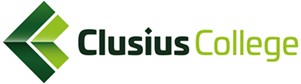 Marketingplan Clusius College CastricumKeuzevak 15Naam :……………………………  ……………………………..Naam: marketingplan/product:Namen groepsleden:…………………………..…………………………..…………………………..……………………………Inleiding:Wat gaan jullie doen en hoe?Inhoudsopgave: (denk aan hoofdstuknummers ed!)Persoonsgegevens en Taakverdeling + organogramNaam:Adres:Woonplaats:Taak:Naam:Adres:Woonplaats:TaakNaam:Adres:Woonplaats:“Taak:Naam:Adres:Woonplaats:Taak:Planning: ( wie doet wat en wanneer?)Organogram: (H2.4)(Plaats hier het organogram waaruit blijkt wie welke taken en verantwoordelijkheden heeft)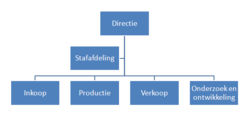 Bedrijfsomschrijving en Marketingplan ( H3) Ons ideeWat is nodig aan middelen voor ons product en waar komt het vandaanWat zijn de kenmerken van het product; op welke punten is het ‘groen’ en duurzaamBeschrijf jullie USPanalyse  (H9) Maak een SWOT-analyse  (H9 in KV15 ELO), zie blz 7Plaats hier je SWOT-analyseMarketingmix; 5 P’s (H4)1 Product:2 Presentatie (Hoe stel je je voor dat het product in een winkel gepresenteerd wordt.) 3 Plaats (waar kan ik het product het beste verkopen en waarom daar?)4 Promotie  (welke promotieactiviteiten kunnen we doen om het product bekend te laten worden; maak een flyer, filmpje of iets anders):5 Persbericht. Schrijf een persbericht over jullie product voor de krant De Castricummer Schrijf over jullie product en zorg voor een foto bij het persbericht.Doe dit bericht als bijlage in het verslagMarktonderzoek (H5)Concurrentieonderzoek ( H 5.4) Wie zijn je concurrenten?De doelgroep ( H 5.5)Wie is jullie doelgroep en waarom?Wat hebben jullie gedaan aan:Desk research vragen (wat heb je onderzocht op de computer)Field research vragen (wat heb je onderzocht in het ‘veld’; in winkels, op straat)De enquête en de conclusie (H6)Maak een enquête van minstens 5 open vragen ( geen ja/nee antwoord) en 3 gesloten vragen (wel een ja/nee antwoord). Zie H 6.1 : het maken van de enquêteVraag minimaal10 personen deze in te vullen.Verwerk de gegevens. Hoeveel enquêtes hebben jullie afgenomen?Wat wil je te weten komen?Wat is het resultaat van de enquête;  de conclusie?Sociale media marketing (H7)Vul hier je opdracht in over Sociale media en marketing: Vertel over je blog of vloMarketingkosten (H8)Marketingkosten zijn kosten die een bedrijf maakt voor alles dat de verkoop van diensten of producten bevordert.Gemiddeld genomen zijn de marketingkosten ongeveer 10% van de omzet voor een bedrijf. Marketingkosten hebben dus te maken met kosten voor de promotie van je bedrijf.Denk daarbij aan:AdvertentiesWebsiteBedrijfskledingFlyersPostersPersoneelskosten voor promotieBepaal in het overzicht hieronder wat jullie gaan doe om jullie bedrijf te promoten en wat de begrote kosten zijn. Er staan al voorbeelden van marketingkosten die jullie kunnen gebruiken. Doe onderzoek om te bepalen wat de kosten zijn. Vul het overzicht eventueel aan! Duurzame verpakking (H 10)Vertel hier wat voor verpakking er bij je product komt. Hoe komt het eruit te zien? Welk materiaal gebruik je? Waarom is het duurzaam?Laat ook een ontwerp of een idee op papier zien tijdens je presentatie.De evaluatieBeschrijf hier hoe het project en de samenwerking is verlopen.Wat heb je geleerd over marketing?Inleveren op:                      2020Per mail sturen naar: v.veltman@clusius.nl en uitgeprint inleveren MarketingkostenOnderdelenKostenAdvertentie:Bepaal in welk weekblad/krant en hoe groot de advertentie moet zijn€Flyers:Bepaal hoe groot moet de flyer zijn, hoeveel gedrukt moeten worden en waar deze verspreid moet worden€Bedrijfskleding:Bepaal of jullie bedrijfskleding willen en wat (sweater, T-shirt bijvoorbeeld)€Posters:Bepaal hoe groot moet de poster zijn, hoeveel gedrukt moeten worden en waar deze verspreid moet worden€Personeelskosten:Bepaal hoeveel uur jullie kwijt zijn aan de promotie en wat de kosten per uur zijn ( zoek dit op)€